Objem hranola – príkladyDoplňte tabuľku:Vypočítajte objem hranola s podstavou lichobežníka, ak základne sú dlhé 6 cm , 4 cm, výška lichobežníka je 3,5 cm a hranol je vysoký 8 cm.Zápis: a= 6 cm					Riešenie: V = Sp . vh	    c = 4 cm						V =  . vhdosadíme	    v = 3,5 cm					V =  . 8 = 17,5.8 = 140 cm3	vh = 8 cm	   V = ?Objem hranola je 140 cm3.Z 50 m( to je výška hranola)  hlbokej šachty, ktorej  prierezom ( to je podstava) je rovnoramenný lichobežník so základňami 8 a 6m a príslušnou výškou  5m, treba odviezť zeminu. Koľko jázd urobí nákladné auto, ak naraz vie odviezť 5m3 zeminy?Zápis:   a = 8 m					Riešenie : V = Sp . vh	c = 6 m							V =  . vhdosadíme	v = 5 m							    V =  . 50 = 35.50= 1750 m3	vh = 50 m	V = ?1 jazda..............................5 m3x jázd...........................1750 m31750 : 5 = 350 jázdNákladné auto urobí 350 jázd.Trojboký hranol, ktorého podstava je rovnostranný trojuholník, má objem 240 dm3. Aký je obsah podstavy, ak jeho výška je  2dm ?Aká je jeho výška, ak obsah podstavy je 40 dm2 ?Zápis: a) V = 240 dm3				V = Sp . vh	dosadíme	Vh = 2 dm				240 = Sp . 2	vymeníme strany	Sp = ?				2. Sp = 240	/:2						Sp= 240:2 = 120 dm2Obsah podstavy je 120 dm2. b)  V = 240 dm3			V = Sp . vh	dosadímeSp = 40 dm2			240 = 40 . vh	vymeníme stranyvh = ?				40 . vh = 240	/:40					vh = 240 : 40 = 6 dmVýška hranola je 6 dm.5.Vypočítajte objem šesťbokého hranola s podstavou pravidelného šesťuholníka, ak strana a = 5 cm, výška v = 4,3 cm a výška hranola vh = 6 cm.Pravidelný šesťuholník  = 6 rovnostranných trojuholníkov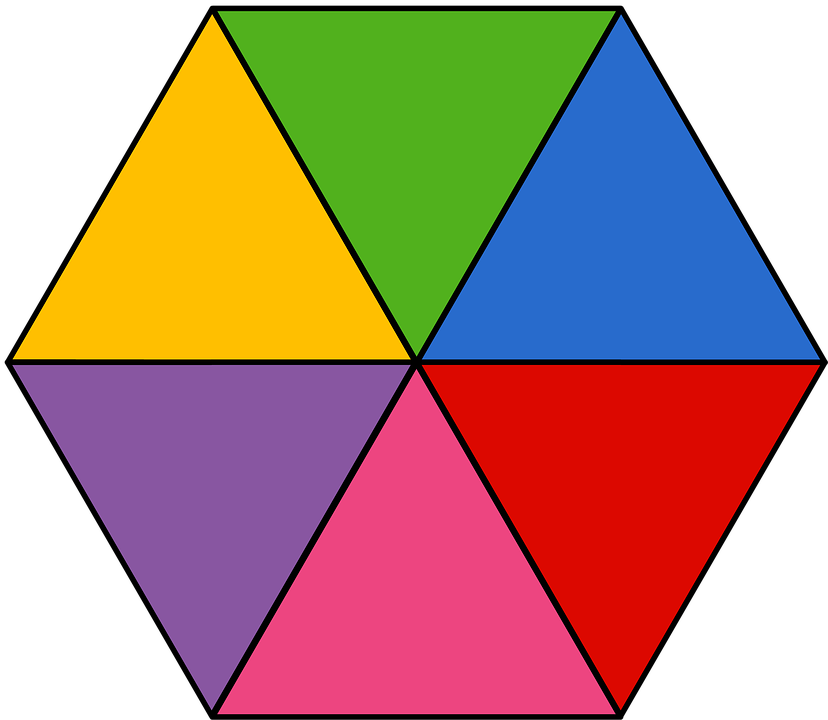 Obsah trojuholníka: S = 6 trojuholníkov má obsah: 6. Sobsah šesťuholníka: Sp = 6. SSp = 6.  = 6.  = 6.  =      6.10,75 = 64,5 cm2V = Sp . vh=64,5 . 6 = 387 cm3
			a = 5 cmObjem šesťbokého hranola je 387 cm3.	Domáca úloha: HM str. 106/5, str. 108/10HranolTvar podstavy Počet vrcholovPočet hránPočet stienTrojboký (3-boký)trojuholník695Šesťbokýšesťuholník121888päťuholník142712Osemboký (8-boký)n-bokýn-uholník2 · n3 · n n+ 2